Tasks for the Summative Assessment for the Term 4Listening  Task 1. Listen to the teacher and follow the instructions.Teacher asks learners to prepare two coloured pencils: red and blue. Colour T-shirt in red.Colour trousers in blue.Colour shoes in green?                                         Reading Task 2.  Look at the picture. Read the sentences. Underline the sentences that describe the picture.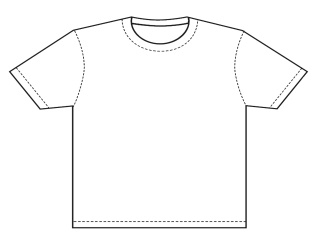 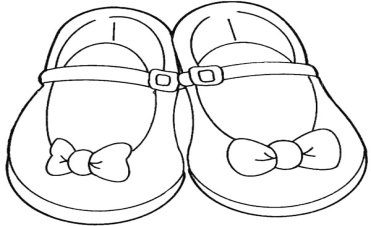 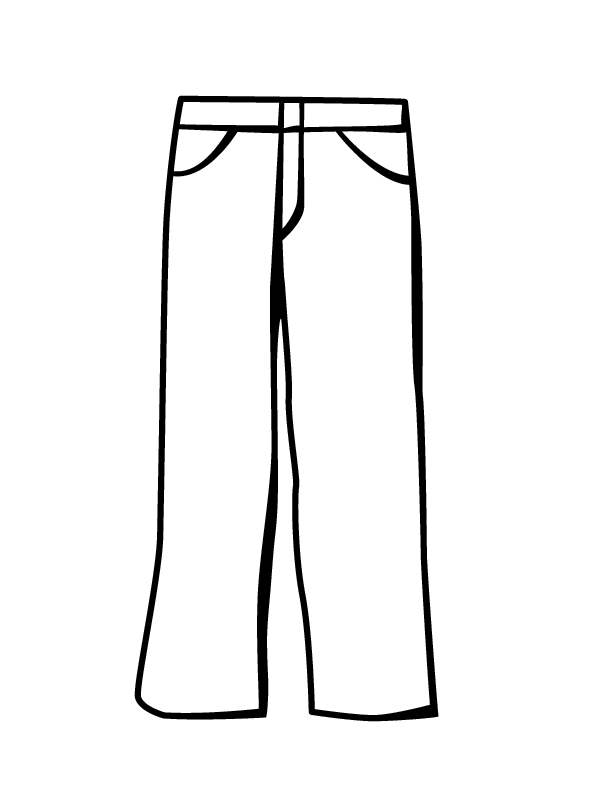   Children are going to the lake to swim.   It is very cold.  Children are playing snowballs and skating.  The weather is very hot.  The trees are white with snow. 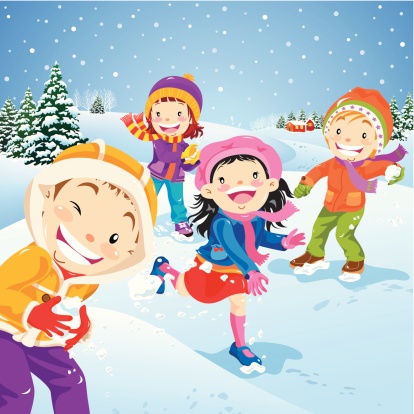 Writing Task 3. Write the missing word in the sentence. Use of English. Task 4. Look at the picture and answer the questions.1.What colour is the plane?
1. What season is it?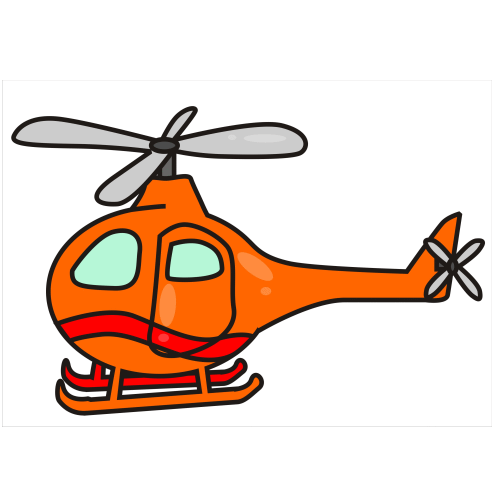 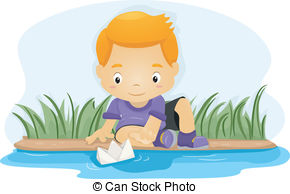 2. What colour is the boat?1.We go to school by a   ___________________.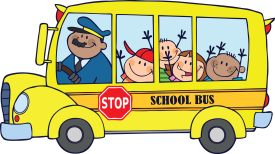 2.He flies to London by    ___________________.      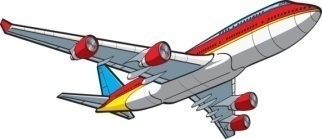 3.They can go to Astana   by _______________.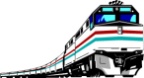 